Психиатрическое освидетельствование работников по новым правиламПриказом от 20.05.2022 № 342н Министерства здравоохранения России утвержден порядок прохождения работниками обязательного психиатрического освидетельствования (далее по тексту – освидетельствование), а также периодичность его прохождения (далее по тексту – Порядок). Разъясняю, что цель психиатрического освидетельствования работника – определение его пригодности по состоянию психического здоровья к той или иной работе (п. 2 Порядка). Проводится освидетельствование до направления работника на предварительный медицинский осмотр (при приеме на работу), а затем – по истечении срока действия заключения по результатам освидетельствования. Из п. 2 Порядка следует, что обязательное психиатрическое освидетельствование должны проходить работники, которые заняты в следующих сферах деятельности (Приложение № 2 к Порядку):управление транспортными средствами или управление движением транспортных средств по профессиям и должностям согласно перечню, утв. постановлением Правительства РФ от 29.12.2020 № 2349;производство, транспортировка, хранение и применение взрывчатых материалов и веществ;использование атомной энергии при наличии у работников разрешений, выдаваемых органами Федеральной службы по экологическому, технологическому и атомному надзору;оборот оружия;проведение аварийно-спасательных работ, а также работа, выполняемая пожарной охраной при тушении пожаров;управление подъемными механизмами (кранами), подлежащими учету в органах Федеральной службы по экологическому, технологическому и атомному надзору;непосредственный забор, очистка и распределение воды для питьевых нужд систем централизованного водоснабжения;педагогическая деятельность в организациях, осуществляющих образовательную деятельность;присмотр и уход за детьми;работы с использованием сведений, составляющих государственную тайну и т.д.Все затраты на освидетельствование работников возложены на работодателя (ч. 9 ст. 220 ТК РФ).ПрокурорОктябрьского района                                                                               Е.Н. ШелестА.С. Ромас, 8 (34678) 20-831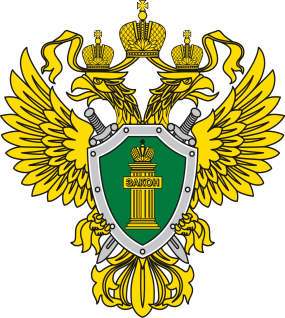 П Р О К У Р А Т У Р Апрокуратура Октябрьского района